    　　　　やまなし心のバリアフリー宣言事業所☆ この企業・事業所へのお問い合わせ先 　 ホームページ　 －（登録なし）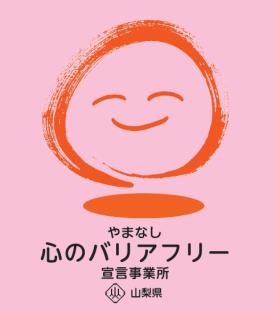 所在地   昭和町河東中島２９１担当部署　 －（登録なし）担当者   －（登録なし）電話番号   ０５５－２７５－６１３８ＦＡＸ番号   ０５５－２７５－６１３８事業所名 イシイ補聴器宣言内容 ◇　障害者と障害者でない者が相互に人格と個性を尊重し合いながら共に暮らすことができる共生社会の構築に係る取組を進めます。主な取組 